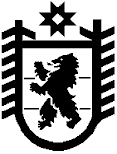 Республика КарелияKarjalan Tazavaldu Администрация Пряжинского национального муниципального районаPriäžän kanzallizen piirin hallindoПОСТАНОВЛЕНИЕ______2023 г. 				  № ___пгт ПряжаPriäžän kyläРуководствуясь статьёй 39 Градостроительного кодекса Российской Федерации, Уставом Пряжинского национального муниципального района Республики Карелия, учитывая результаты публичных слушаний от 04 сентября 2023 года, администрация Пряжинского  национального муниципального района  П О С Т А Н О В Л Я Е Т :1. Отказать в предоставлении разрешения на условно разрешенный вид использования земельного участка с кадастровым номером 10:21:0040103:198: «Ведение огородничества» площадью 905 кв.м., расположенного по адресу: (местоположение): Российская Федерация, Республика Карелия, Пряжинский национальный муниципальный район, Эссойльское сельское поселение, п. Сяпся, кадастровый квартал 10:21:0040103.2. Разместить настоящее постановление  на официальном сайте Пряжинского национального муниципального района: http://pryazha.org/ в разделе: Публичные слушания и опубликовать в газете «Наша Жизнь» - «Мейян Элайгу». Глава администрации 								 О.М. ГаврошОб отказе в предоставлении разрешения  на условно разрешенный вид использования земельного участка: «Ведение огородничества» с кадастровым номером 10:21:0040103:198